ROMÂNIA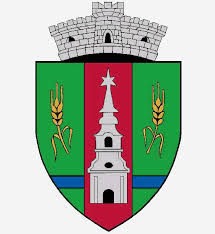 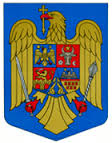 JUDEŢUL ARADCONSILIUL LOCAL ZERINDTel/Fax: 0257355566e-mail: primariazerind@yahoo.comwww.primariazerind.ro H  O  T  A  R A  R  E  A  NR.52din  21.06.2017.privind aprobarea ORDINEI DE ZI  a sedintei  ORDINARE de lucru a Consiliului Local Zerind din data de 21.06.2017.Consiliul Local ZERIND, Judetul Arad, intrunit in sedinta ordinara convocata  la data de 21.06.2017.Vazand:-Prevederile art.39 alin.1. si art.43 alin.1,art.47 din Legea nr. 215/2001,republicata,privind Administratia publica locala.-Numarul voturilor exprimate ale consilierilor 9  voturi ,,pentru,, astfel exprimat de catre cei 9 consilieri prezenti,din totalul de 9 consilieri locali in functie.H  O  T  A  R  A  S  T  E:Art.1.-  Se aproba  ORDINEA DE ZI  a sedintei ordinare de lucru  a Consiliului Local  Zerind din data  de  21.06.2017,cu modificarea acesteia prin suplimentare cu un proiect de hotarare.ORDINEA DE ZI:1.PROIECT DE HOTARARE privind  acceptarea ofertei Orasului Chisineu Cris privind cumpararea actiunilor detinute de catre Comuna Zerind in SC Compania de Apa ,,Valea Crisurilor ,,SA2.PROIECT DE HOTARARE privind  aprobarea incheierii Actului aditional laContractul de comodat incheiat cu Cabinetul Medical Individual din Comuna Zerind,obiectul fiind acordarea folosintei gratuite a cladirii Dispensarului Uman din Zerind3. PROIECT DE HOTARARE privind  constituirea Comisiei de evaluare a ofertelor pentru achizitionarea prin licitatie publica a lucrarilor de constructii privind investitia ,,Reabilitare drumuri in Comuna Zerind,Judetul Arad,,  4. PROIECT DE HOTARARE privind actualizarea Regulamentului de organizare si functionare a Serviciului Voluntar pentru Situatii de Urgenta a Comunei Zerind; 5. PROIECT DE HOTARARE privind  acordarea de facilităţi cadrelor didactice de la Şcoala Gimnaziala Tabajdi Karoly Zerind6. PROIECT DE HOTARARE privind modificarea statului de personal si organigramei aparatului de specialitate al Primarului Comunei Zerind, respectiv al Consiliului Local Zerind.7.PROIECT DE HOTARARE privind  aprobarea modificarii suprafetei imobilului inscris in CF nr.300335 Zerind.Art.2.-Cu ducerea la indeplinire a prezentei se incredinteaza primarul Comunei Zerind.Art.3.-Prezenta se comunica Institutiei Prefectului-Judetul Arad.		    PREŞEDINTE                                         Contrasemneaza,SECRETAR                         PAP ALEXANDRU                            jr.BONDAR HENRIETTE KATALIN